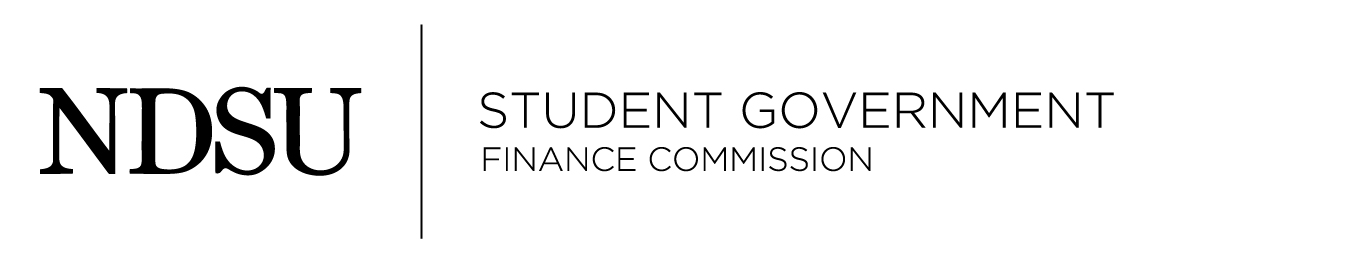 September 13, 2017Meincke Board RoomAGENDACall to Order – 5:02 p.m.Roll Call –  Present: Chad Blank, Jack Witthauer, Dominic Fettig, Seth Bisbee, Kate Johnson, Zach Sanger, Landon HolmquistAbsent: Ashley Stoppleworth, Calla HarperExecutive Announcements – Landon HolmquistFund numbersCR: $SP: $TORFF: $Reserve: $Assistant Executive Announcements – Zach SangerUnfinished Business – noneNew Business –Introduction for all the commission membersAmerican Institute of Architecture Students30-50 paid members, free membership for eventsTry to educate and help architecture sudentsSocial events every two weeks and monthly meetings, fundraising is supplementalTreasurer last year was sick when the budget meeting occurredBudget Hearing-Initial emails show that the organization emailed the finance commission about missing and never mentioned in email about being sickVote:Approve: NoneNot Approve: Chad/Jack/Dom/Bisbee/Kate/ZachRodeo Club:CR-1-18Requesting Hay-$2,596Rain dancing is a thing-LandonThey need HayMoved by: ZachSeconded: Chad BlankMen’s Soccer:CR-2-18:Juicy Came to the meeting (Joseph)Didn’t bring quotes so we found the amount onlineWe do not fund shippingMoved by: Seth BisbeeSeconded: Chad BlankLine Item Socks: $154.27APhA-ASP:Budget Hearing:They did not hit send on the email and missed budgetingNot Approved: Chad/Jack/Dom/Seth/Kate/ZachApproved: NoneAmerican Association of Family and Consumer Science:They did not have a budget at all:We did not approve a budget for them and therefore did not approve their Contingency RequestFellowship of Catholic University StudentsThey also do not have a budgetThey do not know why they didn’t submit a budgetThey want to attend a conferenceSt. Paul Newman CenterCR-3-18:Student Leadership Summit in Chicago IllinoisCatholic Organization on Campus 400+Travel $478Lodging $917Registration $1684Total: $3079Moved: SangerSeconded: BisbeeAnnouncements – Get pumped for the yearAdjourn – (7:10)